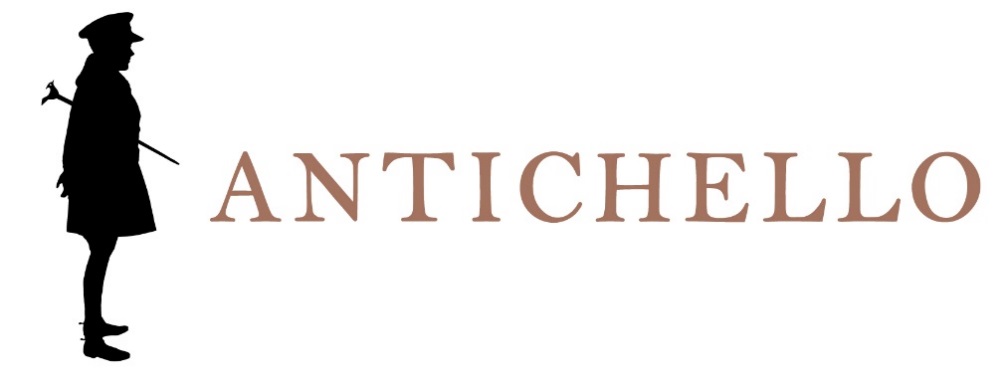 VESPEROINDICAZIONE GEOGRAFICA TIPICAVenetoRED BLENDProduction areaHilly vineyards planted on marl-calcareous soils.Grape varietiesRed grapes blend.VinificationDestemming and pressing of the grapes, fermentation at a controlled temperature.RefinementIn small and big oak barrels for 12 months.At least 3 months in bottles.ContentsAlcohol: 14% Vol.
Total acidity: 6 g/lSensory impressionsDeep ruby red colour, inky.To the nose, aromas of dried rose, cherry and black cherry, along with fine notes of cocoa and spices.To the palate it has pleasant sensations of red fruits and balsamic notes; enveloping, structured, with a long and sapid closure.Serving information18° C Dining accompanimentExtremely versatile, it pairs well with first course dishes as with red meat and spiced food. Excellent with filled tortelli pasta or goulasch.LongevityMore than 5 years.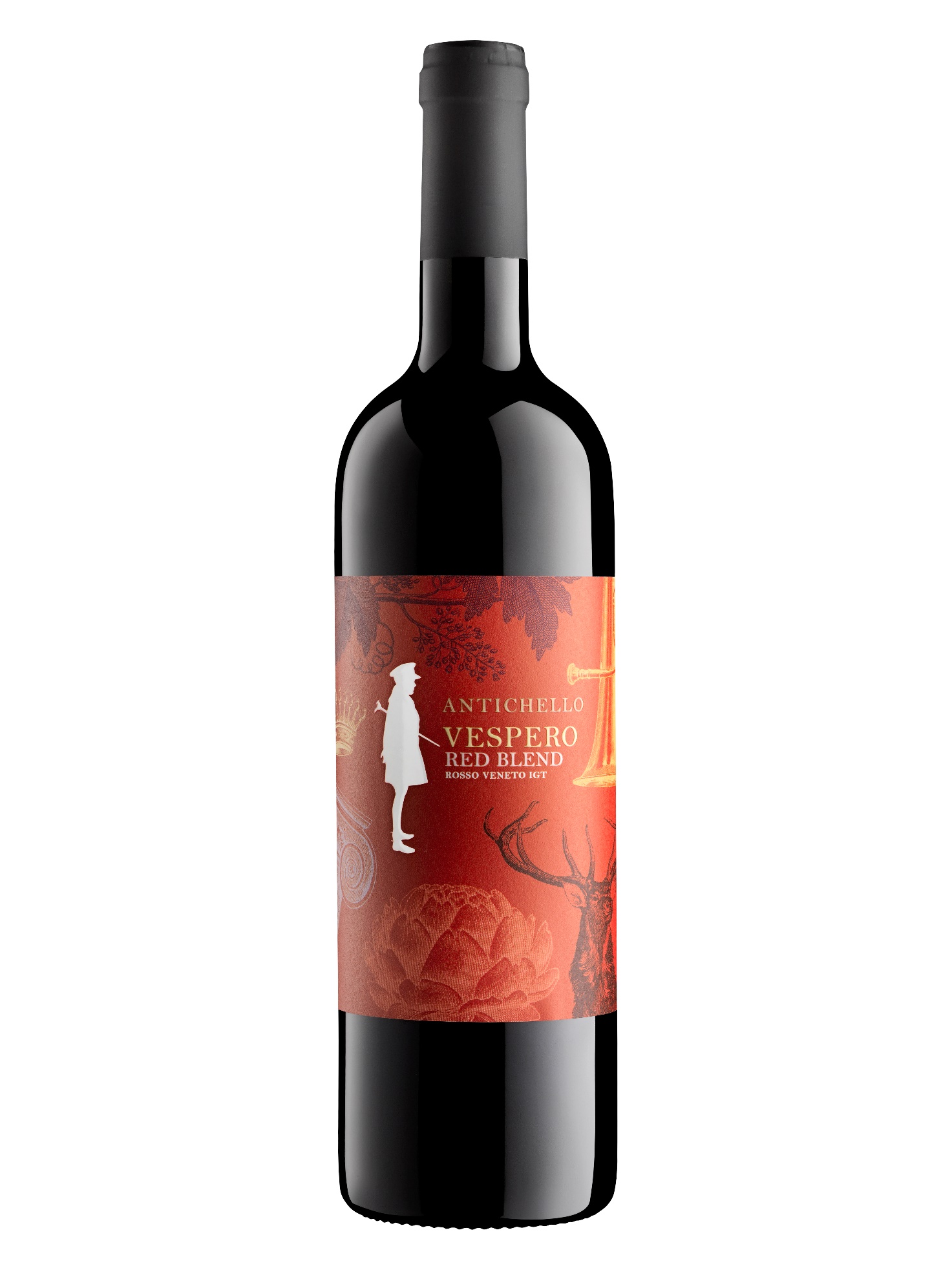 